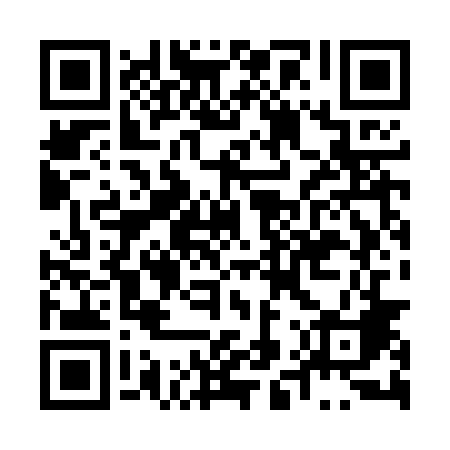 Ramadan times for Debniak, PolandMon 11 Mar 2024 - Wed 10 Apr 2024High Latitude Method: Angle Based RulePrayer Calculation Method: Muslim World LeagueAsar Calculation Method: HanafiPrayer times provided by https://www.salahtimes.comDateDayFajrSuhurSunriseDhuhrAsrIftarMaghribIsha11Mon3:523:525:5211:383:265:255:257:1712Tue3:503:505:4911:373:275:275:277:1913Wed3:473:475:4711:373:295:295:297:2114Thu3:443:445:4411:373:305:305:307:2315Fri3:413:415:4211:363:325:325:327:2516Sat3:393:395:3911:363:345:345:347:2817Sun3:363:365:3711:363:355:365:367:3018Mon3:333:335:3411:363:375:385:387:3219Tue3:303:305:3211:353:385:405:407:3420Wed3:273:275:2911:353:405:425:427:3621Thu3:243:245:2711:353:415:445:447:3922Fri3:223:225:2411:343:435:465:467:4123Sat3:193:195:2211:343:445:485:487:4324Sun3:163:165:1911:343:465:495:497:4625Mon3:133:135:1711:343:475:515:517:4826Tue3:103:105:1411:333:495:535:537:5027Wed3:073:075:1211:333:505:555:557:5328Thu3:033:035:0911:333:525:575:577:5529Fri3:003:005:0711:323:535:595:597:5830Sat2:572:575:0411:323:546:016:018:0031Sun3:543:546:0212:324:567:037:039:021Mon3:513:515:5912:314:577:057:059:052Tue3:483:485:5712:314:597:067:069:083Wed3:443:445:5412:315:007:087:089:104Thu3:413:415:5212:315:017:107:109:135Fri3:383:385:5012:305:037:127:129:156Sat3:353:355:4712:305:047:147:149:187Sun3:313:315:4512:305:057:167:169:218Mon3:283:285:4212:295:077:187:189:249Tue3:243:245:4012:295:087:207:209:2610Wed3:213:215:3712:295:097:217:219:29